Уважаемые родители!Дата: 01.04-14.04.19г.            Тема:   « Пришла весна, тепло принесла».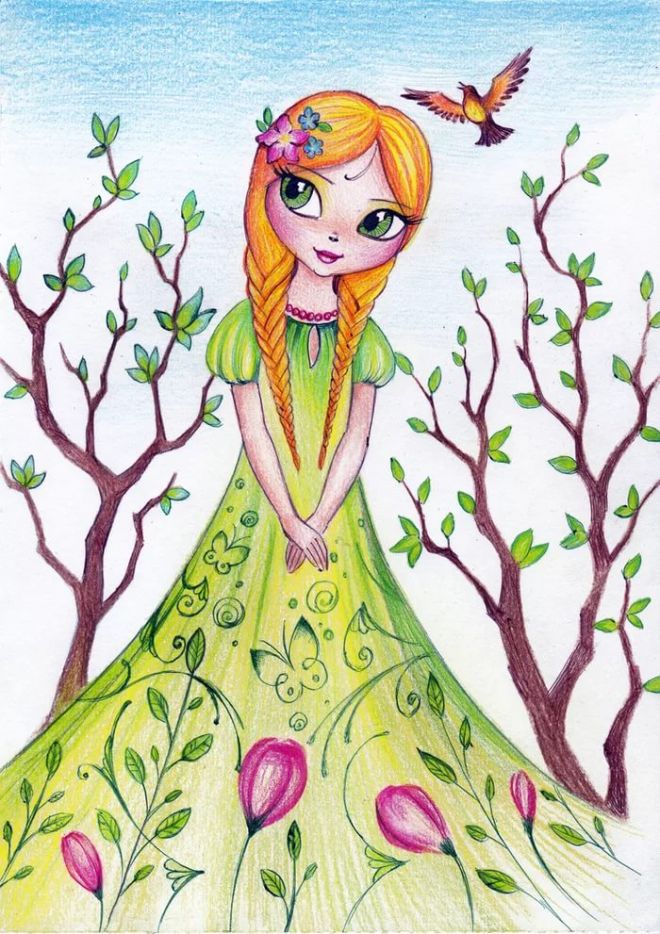  Гуляя на улице, обращайте внимание ребёнка на следующие моменты:-Подставьте вместе лицо под солнечные лучи.Тепло! Солнце начинает светить ярче, становится теплее.-Расскажите ребенку ,что скоро можно будет надевать лёгкие куртки, шапки, ходить без варежек и т.д.Понаблюдайте вместе с ребенком за сосульками. Какие они? Длинные и короткие, толстые и тонкие, прозрачные, твёрдые, холодные. Солнце нагревает сосульки ,и с них начинает капать вода –«кап-кап-кап»,получается капель. Послушайте эти звуки с малышом.-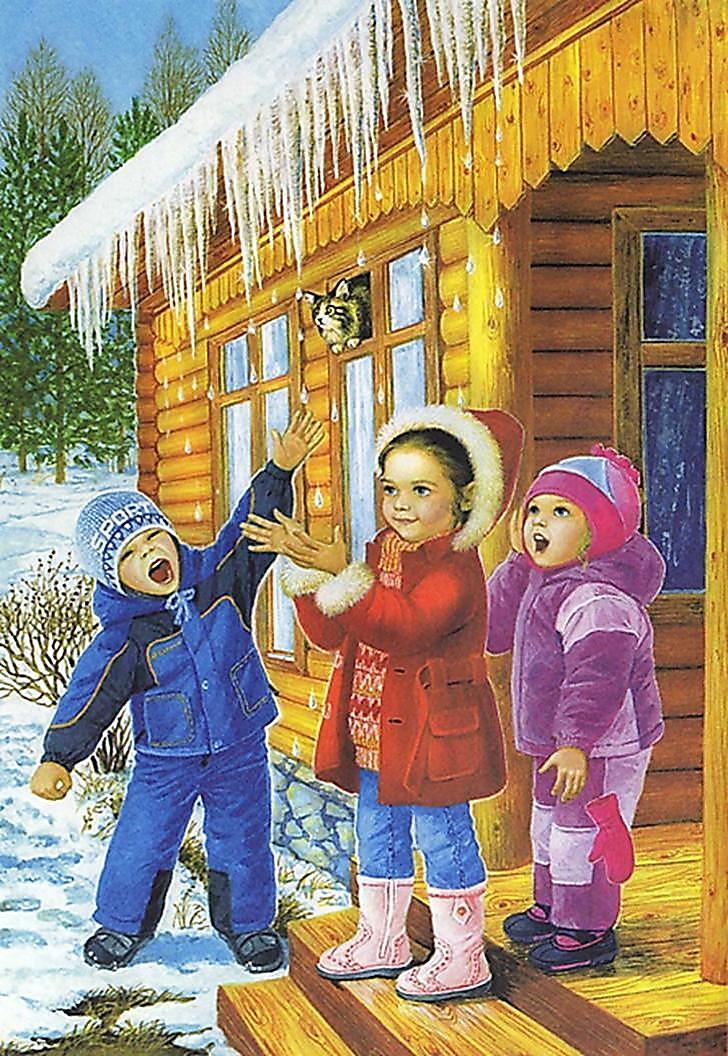 Понаблюдайте,  как  тает снег, как его  становится  меньше и меньше, как он превращается в водичку, лужи, в ручейки.-Обратите внимание ,что можно лопаткой делать канавки, чтоб в них уходила вода. -Понаблюдайте вместе с ребенком, как на деревьях набухают почки ,объясните  что из них скоро появиться листочки. Можно принести одну веточку домой , поставить её в воду и понаблюдать ,как почки распустятся и из них появятся листочки. -Ребёнка очень порадуют первые цветы, в городе это «мать- и -мачеха».-Поговорите и рассмотрите  их :какого они цвета ,как пахнут, какой у них стебель?-Послушайте как поют птички, расскажите ,как они радуются приходу весны-Обратите внимание ,что появляются насекомые : бабочки.букашки.комары и т.д.-Расскажите ребёнку ,что после зимней спячки в лесу проснулся медведь и у него появились медвежата , шубка у зайчика опять стала серой,  что у лисички родились лисята ,а  у волка волчата. 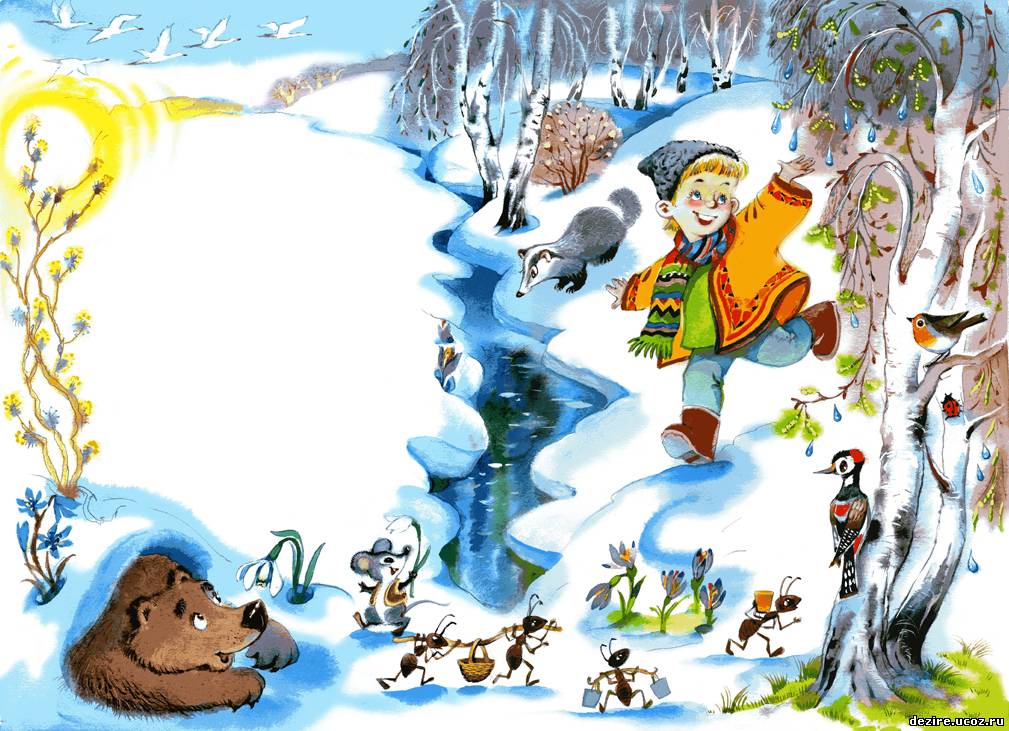 -Почитайте ребенку  стихи о весне:             ***Тает снег и тает лед
Весна, ребята, настает!                                  
За окном звенит капель,
Птичек радостная трель.             ***Наконец, пришла весна!
Тают белые снега.
Показались нежные
Тут и там подснежники.               ***Игры на свежем воздухе -  всегда весело и увлекательно! Играйте со своими детьми — это  укрепляет взаимосвязь между родителями и детьми.
